OSNOVNA ŠKOLA FRANE PETRIĆA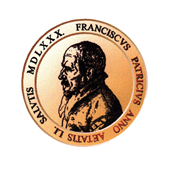                                                CRES_________________________Tel:051/571-211; Tel.fax.:051/571-136email:os-cres@os-fpetrica-cres.skole.hrNa osnovi članka 15. Pravilnika o načinu i postupku zapošljavanja Osnovna škola Frane Petrića Cres, KLASA:003-05/20-01/02, URBROJ:2213-25-08-20-1, od 30. travnja 2020., upućuje se: POZIV NA RAZGOVOR (INTERVJU)Pozivaju se kandidati koji ispunjavaju uvjete natječaja objavljanih na web-stranici Osnovne škole Frane Petrića, te putem Hrvatskog zavoda za zapošljavanje dana 20. listopada 2020. godine za radna mjesta:1. Učitelj/ica tehničke kulturena neodređeno nepuno radno vrijeme 20 sati tjednog radnog vremena -1 izvršitelj/ica2. Učitelj/ica informatikena neodređeno nepuno radno vrijeme 20 sati tjednog radnog vremena - 1 izvršitelj/ica3. Učitelj/ica za rad u produženom boravku učenika putnika od I. do IV. razredana određeno radno vrijeme 10 sati tjednog radnog vremena - 1 izvršitelj/ica4. Učitelj/ica hrvatskog jezika i književnostina određeno  puno radno vrijeme 40 sati tjednog radnog vremena – 1 izvršitelj/ica na razgovor (intervju) koji će se održati u ponedjeljak  9.studenog  2020. godines početkom u 9,00 satiu prostorijama OŠ Frane Petrića, Šetalište 20.travnja 56, 51557 CresKandidati koji ispunjavaju uvjete natječaja biti će osobno obaviješteni putem elektroničke pošteKandidati su dužni ponijeti sa sobom osobnu iskaznicu.Kandidati koji ne mogu dokazati identitet, te osobe  za koje je utvrđeno da ne ispunjavaju formalne uvjete iz natječaja, kao i osobe za koje se utvrdi da nisu donijele pravovremenu i urednu prijavu na natječaj ne mogu pristupiti razgovoru (intervjuu).Ako kandidat ne pristupi razgovoru (intervjuu)smatra se da je povukao/la prijavu na natječaj i više se ne smatra kandidatom.Povjerenstvo u razgovoru s kandidatom vrednuje kompetencije značajne za područje rada (temeljem iskustva ili osposobljavanja),komunikacijske i socijalne vještine, motivaciju i interese kandidata za rad u Školi.Svaki član Povjerenstva procjenjuje kandidata općom ocjenom od 1 – 5 bodova. Ukupni rezultat vrednovanja razgovora (intervjua) za pojedinog kandidata je zbroj pojedinačnih procjena svih članova povjerenstva. Smatra se da je kandidat zadovoljio ako je ostvario najmanje 50 % bodova od ukupnog  broja bodova svih članova Povjerenstva. Za kandidate koji su ostvarili najmanje 50% bodova od ukupnog broja bodova svih članova Povjerenstva, Povjerenstvo može zatražiti održavanje oglednog nastavnog sata.Povjerenstvo dostavlja ravnatelju Škole izvješće o provedenom postupku s rang-listom kandidataKandidati će biti izvješteni o rezultatima putem mrežnih stranica Škole.